ΠΙΝΑΚΑΣ ΜΕΤΑΛΛΙΩΝ «ΑΛΕΞΑΝΔΡΕΙΑ» ΘΕΣΣΑΛΟΝΙΚΗ 13-14/4/2024 ΠΙΝΑΚΑΣ ΜΕΤΑΛΛΙΩΝ «ΑΛΕΞΑΝΔΡΕΙΑ» ΘΕΣΣΑΛΟΝΙΚΗ 13-14/4/2024 ΠΙΝΑΚΑΣ ΜΕΤΑΛΛΙΩΝ «ΑΛΕΞΑΝΔΡΕΙΑ» ΘΕΣΣΑΛΟΝΙΚΗ 13-14/4/2024 ΠΙΝΑΚΑΣ ΜΕΤΑΛΛΙΩΝ «ΑΛΕΞΑΝΔΡΕΙΑ» ΘΕΣΣΑΛΟΝΙΚΗ 13-14/4/2024 ΠΙΝΑΚΑΣ ΜΕΤΑΛΛΙΩΝ «ΑΛΕΞΑΝΔΡΕΙΑ» ΘΕΣΣΑΛΟΝΙΚΗ 13-14/4/2024 ΠΙΝΑΚΑΣ ΜΕΤΑΛΛΙΩΝ «ΑΛΕΞΑΝΔΡΕΙΑ» ΘΕΣΣΑΛΟΝΙΚΗ 13-14/4/2024 ΠΡΟΑΓΩΝΙΣΤΙΚΗ ΚΑΤΗΓΟΡΙΑ 10-11-12 ΕΤΩΝ ΠΡΟΑΓΩΝΙΣΤΙΚΗ ΚΑΤΗΓΟΡΙΑ 10-11-12 ΕΤΩΝ ΠΡΟΑΓΩΝΙΣΤΙΚΗ ΚΑΤΗΓΟΡΙΑ 10-11-12 ΕΤΩΝ ΠΡΟΑΓΩΝΙΣΤΙΚΗ ΚΑΤΗΓΟΡΙΑ 10-11-12 ΕΤΩΝ ΠΡΟΑΓΩΝΙΣΤΙΚΗ ΚΑΤΗΓΟΡΙΑ 10-11-12 ΕΤΩΝ ΠΡΟΑΓΩΝΙΣΤΙΚΗ ΚΑΤΗΓΟΡΙΑ 10-11-12 ΕΤΩΝ ΔΙΟΡΓΑΝΩΤΗΣ ΣΥΛΛΟΓΟΣ  ΠΑΟΚ Α.Σ.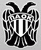 ΔΙΟΡΓΑΝΩΤΗΣ ΣΥΛΛΟΓΟΣ  ΠΑΟΚ Α.Σ.ΔΙΟΡΓΑΝΩΤΗΣ ΣΥΛΛΟΓΟΣ  ΠΑΟΚ Α.Σ.ΔΙΟΡΓΑΝΩΤΗΣ ΣΥΛΛΟΓΟΣ  ΠΑΟΚ Α.Σ.ΔΙΟΡΓΑΝΩΤΗΣ ΣΥΛΛΟΓΟΣ  ΠΑΟΚ Α.Σ.ΔΙΟΡΓΑΝΩΤΗΣ ΣΥΛΛΟΓΟΣ  ΠΑΟΚ Α.Σ.ΚΣΥΛΛΟΓΟΙΧΡΥΣΑΑΡΓΥΡΑΧΑΛΚΙΝΑΣΥΝΟΛΟ1 ΠΑΟΚ Α.Σ.281316572 ΑΘΛΗΤΙΚΗ ΑΚΑΔΗΜΙΑ ΑΣΤΕΡΙΑ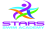 122014463 Α.Σ. ΑΡΗΣ ΘΕΣΣΑΛΟΝΙΚΗΣ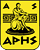 997254 Κ.Ε. ΚΟΖΑΝΗΣ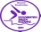 7310205 Γ.Α.Σ. ΑΡΧΕΛΑΟΣ ΚΑΤΕΡΙΝΗΣ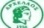 672156 Α.Σ. ΟΔΥΣΣΕΑΣ ΘΕΣΣΑΛΟΝΙΚΗΣ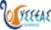 554147 ΝΕΟΣ ΗΡΑΚΛΗΣ Γ.Σ. 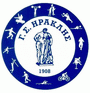 284148 Κ.Α.Ο. ΘΕΡΜΑΪΚΟΥ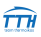 21479 ΙΧΘΥΣ ΟΜΑΔΑ ΚΟΛΥΜΒΗΣΗΣ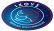 211410 Α.Σ. ΜΑΚΕΔΟΝΙΚΟΣ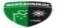 125811 Α.Ο. ΑΘΗΝΩΝ ΥΑΔΕΣ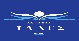 12-312 Α.Σ. ΑΛΜΠΑΤΡΟΣ ΙΩΑΝΝΙΝΩΝ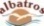 114613 Α.Ο.ΛΕΥΚΙΠΠΟΣ ΞΑΝΘΗΣ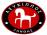 112414 Σ.Α.Π.Κ. ΝΕΑΠΟΛΗΣ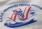 11-215 Ο.Φ. ΘΑΛΑΣΣΗΣ ΘΕΣΣΑΛΟΝΙΚΗΣ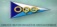 -24616 Ν.Ο. ΜΑΚΕΔΟΝΙΑΣ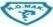 -1-117 Χ.Α.Ν. ΘΕΣΣΑΛΟΝΙΚΗΣ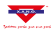 ----- Γ.Α.Σ. ΚΑΛΑΜΑΡΙΑΣ ΒΟΣΠΟΡΟΣ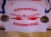 ----- Π.Κ.Α. ΩΡΑΙΟΚΑΣΤΡΟΥ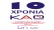 ----